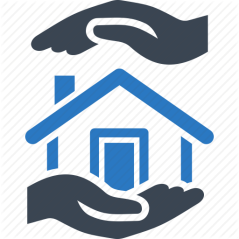 Инструкция для классного руководителяУважаемые классные руководители,В условиях дистанционного обучения для эффективной организации процесса вам необходимо: 1. Иметь актуальные контактные данные ребенка и родителя (телефоны, адреса электронной почты). 2. Убедиться в том, что все учащиеся имеют доступ к электронному журналу (актуальные пароли и логины). 3. Донести информацию до учащихся о принципах и особенностях дистанционного обучения (онлайн - консультации, личные сообщения и пр.). 4. Донести информацию до родителей учащихся о принципах и особенностях дистанционного обучения (онлайн - консультации, личные сообщения и пр.). 5. В период дистанционного обучения еженедельно проводить классные часы. Основная задача - получить обратную связь от учеников, иметь информацию о том, у кого по разным причинам возникают сложности. Снизить риски социальной изоляции детей, понимать психологическое состояние учащихся, своевременно реагировать на ситуацию. По возможности и необходимости организовать воспитательные мероприятия (онлайн - экскурсии, коллективные дистанционные проекты и пр.) 6. Периодически поддерживать связь с родителями для получения информации о состоянии учебного процесса, своевременно реагировать на ситуацию. Режим и формат взаимодействия с родительским коллективом определить самостоятельно, чётко установив время общения. 7. Своевременно выполнять координацию между всеми участниками образовательного процесса (педагоги-предметники, учащиеся, родители,администрация школы).